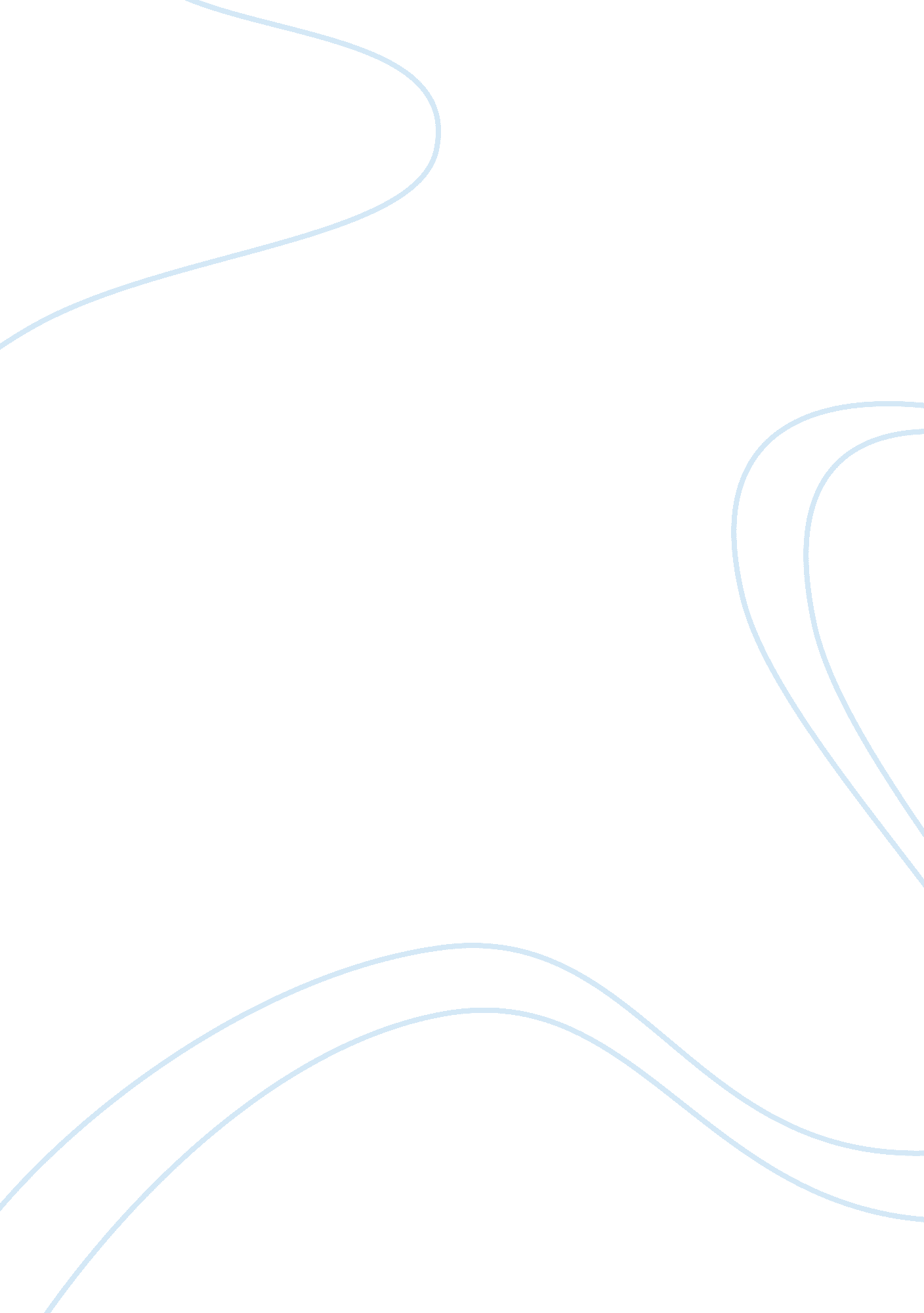 Contiuum of careHealth & Medicine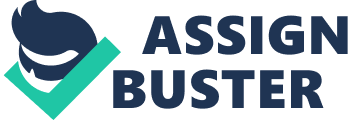 Continuum of care al affiliation Thesis ment Even though it is not taken with great consideration, the U. S delivery system should ensure continuum of care because it will enable policymakers to effectively allocate resources and shape regulations and it will improve the health of people in the society by providing efficient services. 
Afifi, A. A., Rice, T. H., Andersen, R. M., Rosenstock, L., & Kominski, G. F. (2013). Changing the U. S. health care system: Key issues in health services policy and management. San Francisco, Calif: Jossey-Bass. 
Afifi, Rice, Anderson, Rosenstock, & Kominski (2013) explain the importance of the provision of a continuum of care. There is a description of the various stakeholders and the components of the continuum of care, therefore, making it relevant to use when making the presentation. They also discuss how the component contributes to or detracts from the general administration of health care resources. They also depicts that at the community level, combination of medical and supportive services is the best way of enhancing continuum of care. 
Wilson, A., Whitaker, N., & Whitford, D. (2012, May 31). Rising to the Challenge of Health Care Reform with Entrepreneurial and Intrapreneurial Nursing Initiatives. The Online Journal of Issues in Nursing, p. 2. 
It is another reliable source of information about the continuum of health care especially in U. S The reason being that Wilson, Whitaker and Whitford (2012), explicitly describes the three dimensions of healthcare and the contribution of each to the continuum of care i. e. primary, secondary and tertiary. Wilson, Whitaker and Whitford (2012), discusses the services provided and how these services fit the continuum of care. Wilson, Whitaker and Whitford (2012), shows how this delivery component and services need to change to meet future trends and labels the characteristics of an integrated delivery system making it relevant to the study of this topic. 
Haggerty Jeannie L, Reid Robert J, Freeman George K, Starfield Barbara H, Adair Carol E, McKendry Rachael et al. Continuity of care: a multidisciplinary review BMJ 2003; 327: 1219 
According to Haggerty et al. (2003), the perception and veracity of continuity of care cut across both organizational and disciplinary boundaries. The collective definitions delivered here should assist healthcare providers appraise continuity more meticulously and enhance communication. Policy charters and reports in the whole world urge a strenuous effort to boost continuum of care. 
Best, H. (2010). Educational Systems and the Continuum of Care for the Older Adult. Journal of Dental Education, 7-12. 
The presentation would not be complete without the use of this article. Best (2010), outlines educational advances for adaptive work roles and aspects of educational research to lighten issues for the future geriatric well-being and oral health. The use of the concept of work roles is as a deputation to point up continuity of care concerns. Best (2010) also shows that despite the rigorous effort of our health facilities to curb the emerging diseases, it is necessary to formulate plans to ensure a continuum of care. 